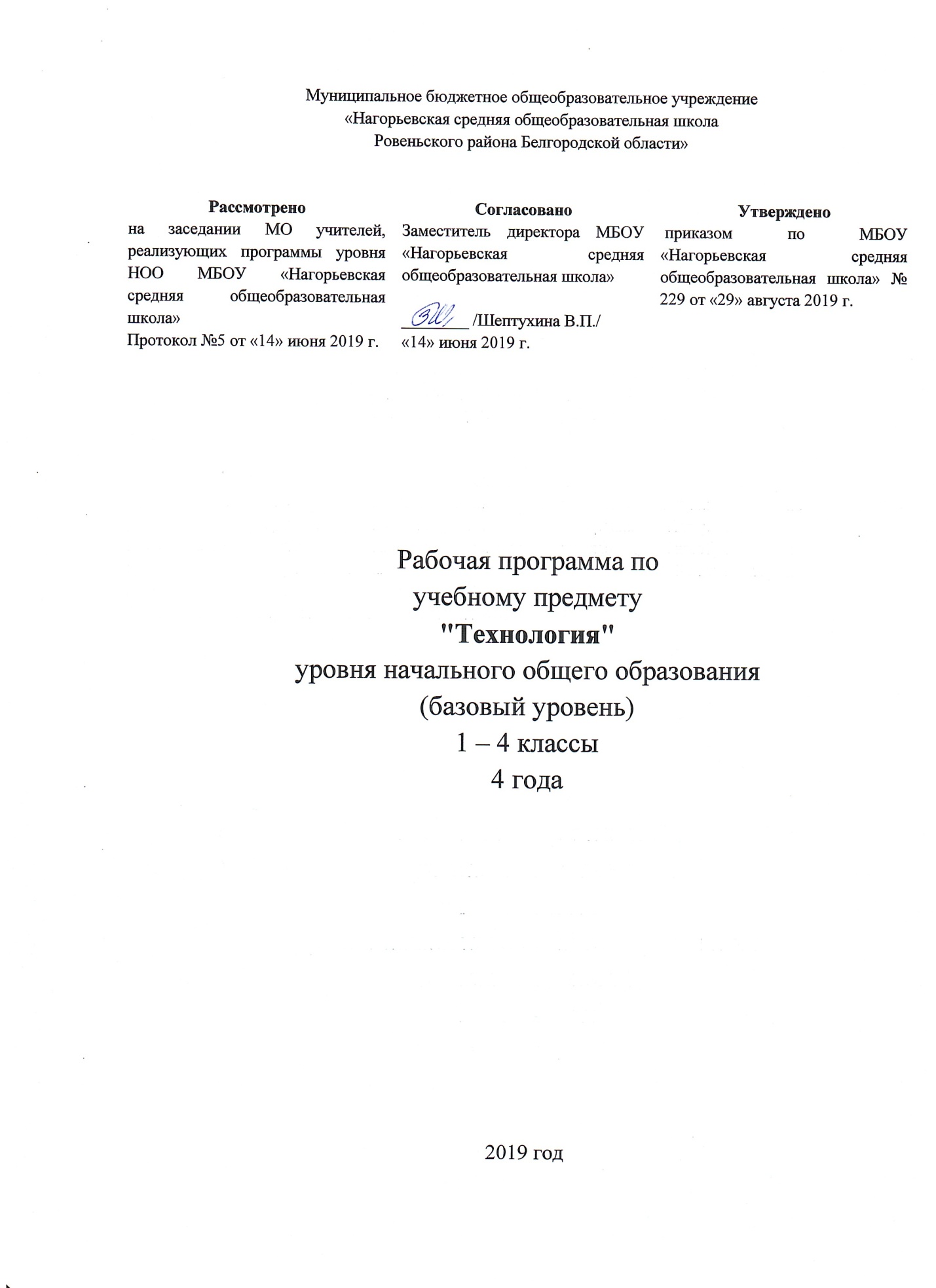 1. Пояснительная записка	Рабочая программа по учебному предмету «Технология» разработана в соответствии с требованиями Федерального государственного образовательного стандарта начального общего образования, на основе учебной программы «Примерные программы по учебным предметам. Начальная школа. В 2ч – 4е издание, - М.: Просвещение, 2010, рабочей программы «Технология. Рабочие программы. Предметная линия учебников системы «Перспектива». 1 – 4 классы: пособие для учителей общеобразовательных организаций / Н. И. Роговцева, С. В. Анащенкова. – Москва: «Просвещение», 2014Рабочая программа ориентирована на УМК «Школа России» издательства «Просвещение»:Роговцева Н.И., Богданова Н.В., Фрейтаг И.П. Технология. Учебник. 1 класс.Роговцева Н.И., Богданова Н.В., Добромыслова Н.В. Технология: Учебник: 2 класс. Роговцева Н.И., Богданова Н.В., Добромыслова Н.В. Технология. Учебник. 3 класс.Роговцева Н.И., Богданова Н.В., Шипилова Н.В., Анащенкова СВ. Технология. Учебник. 4 класс.Количество часов на уровень -135 часовКоличество часов на учебный год:1 класс – 33 часа2 класс – 34 часа3 класс – 34 часа4 класс – 34 часаПланируемые результаты освоения учебного предмета «Технология»1 классЛичностными результатами изучения курса «Технология» в 1-м классе является формирование следующих умений:- оценивать жизненные ситуации (поступки, явления, события) с точки зрения собственных ощущений (явления, события), в предложенных ситуациях отмечать конкретные поступки, которые можно оценить как хорошие или плохие;- называть и объяснять свои чувства и ощущения от созерцаемых произведений искусства, объяснять свое отношение к поступкам с позиции общечеловеческих нравственных ценностей;- проявлять интерес к отдельным видам предметно-практической деятельности;- самостоятельно определять и объяснять свои чувства и ощущения, возникающие в результате созерцания, рассуждения, обсуждения, самые простые общие для всех людей правила поведения (основы общечеловеческих нравственных ценностей);- знать основные моральные нормы поведения; -в предложенных ситуациях, опираясь на общие для всех простые правила поведения, делать выбор, какой поступок совершить.Метапредметными результатами изучения курса «Технология» в 1-м классе является формирование следующих универсальных учебных действий (УУД):Регулятивные УУД:- определять и формулировать цель выполнения заданий на уроке, во внеурочной деятельности, в жизненных ситуациях под руководством учителя.- понимать смысл инструкции учителя и принимать учебную задачу;- определять план выполнения заданий на уроках, внеурочной деятельности, жизненных ситуациях под руководством учителя.- проговаривать последовательность действий на уроке;- учиться высказывать свое предположение (версию) на основе работы с иллюстрацией учебника;- с помощью учителя объяснять выбор наиболее подходящих для выполнения задания материалов и инструментов;- использовать в своей деятельности простейшие приборы: линейку, треугольник и т.д.- учиться готовить рабочее место и выполнять практическую работу по предложенному учителем плану с опорой на образцы, рисунки учебника;- выполнять контроль точности разметки деталей с помощью шаблона;- учиться совместно с учителем и другими учениками давать эмоциональную оценку деятельности класса на уроке.- оценивать совместно с учителем или одноклассниками результат своих действий, вносить соответствующие коррективы;Познавательные УУД:- ориентироваться в учебнике: определять умения, которые будут сформированы на основе изучения данного раздела.- отвечать на простые вопросы учителя, находить нужную информацию в учебнике.- сравнивать, группировать предметы, объекты: находить общее и различие.- ориентироваться в своей системе знаний: отличать новое от уже известного с помощью учителя;- добывать новые знания: находить ответы на вопросы, используя учебник, свой жизненный опыт и информацию, полученную на уроке;- перерабатывать полученную информацию: делать выводы в результате совместной работы всего класса;- понимать знаки, символы, модели, схемы, приведенные в учебнике и учебных пособиях;- анализировать объекты труда с выделением их существенных признаков;- устанавливать причинно- следственные связи в изучаемом круге явлений;- обобщать - выделять класс объектов по заданному признакуКоммуникативные УУД:- отвечать на вопросы учителя, товарищей по классу, участвовать в диалоге на уроке;- соблюдать простейшие нормы речевого этикета: здороваться, прощаться, благодарить;- слушать и понимать речь других;- принимать участие в коллективных работах, работах парами и группами;- контролировать свои действия при совместной работе;- договариваться с партнерами и приходить к общему решению.Предметными результатами изучения предмета «Технология» в 1- м классе является формирование следующих знаний и умений.Знать:- виды материалов (природные, бумага, тонкий картон, ткань, клейстер, клей), их свойства и названия;- конструкции однодетальные и многодетальные, неподвижное соединение деталей;- названия и назначение ручных инструментов и приспособления шаблонов, правила работы ими;- технологическую последовательность изготовления несложных изделий: разметка, резание, сборка, отделка;- способы разметки: сгибанием, по шаблону;- способы соединения с помощью клейстера, клея ПВА, пластилина, ниток;- виды отделки: раскрашивание, аппликации, прямая строчка и её варианты; разные приемы разметки деталей из бумаги: с помощью шаблонов, трафаретов, перегибания.Уметь:- под контролем учителя организовывать рабочее место и поддерживать порядок на нём во время работы, правильно работать ручными инструментами;- с помощью учителя анализировать, планировать предстоящую практическую работу, осуществлять контроль качества результатов собственной практической деятельности;- самостоятельно определять количество деталей в конструкции изготавливаемых изделий, выполнять экономную разметкудеталейпошаблону, аккуратновыполнятьклеевоесоединениедеталей (мелких и средних по размеру), использовать пресс для сушки изделий.- с помощью учителя реализовывать творческий замысел.- соблюдать правила безопасной работы инструментами, указанными в программе.- Осуществлять работу над проектом (думать, рассуждать вслух, спорить, делиться своим жизненным опытом, разбираться в предлагаемом задании, способах его выполнения, выстраивать цепочку своих практических действий).Иметь представление:- о роли и месте человека в окружающем мире;- о том, когда деятельность человека сберегает природу, а когда наносит ей вред;- о некоторых профессиях; о силах природы, их пользе и опасности для человека;- о влиянии технологической деятельности человека на окружающую среду и здоровье;- в области применения и назначения инструментов, различных машин, технических устройств (в том числе компьютеров);- об основных источниках информации;- о назначении основных устройств компьютера;- о правилах безопасного поведения и гигиены при работе инструментами, бытовой техникой (в том числе с компьютером);- о транспорте, о способах передвижения человека и перемещение груза;2 классЛичностные результаты:У обучающегося будут сформированы:-положительное отношение к труду и профессиональной деятельности человека, как создателя и хранителя этнокультурного наследия;-ценностное и бережное отношение к окружающему миру и результату деятельности человека и культурно историческому наследию;-интерес к поисково-исследовательской деятельности, предлагаемой в заданиях учебника;-представление о причинах успеха и неуспеха в предметно-практической деятельности;-основные критерии оценивания деятельности других учеников на основе заданных в учебнике критериев и ответов на «Вопросы юного технолога»;-этические нормы (сотрудничества, взаимопомощи, ответственности) при изготовлении изделия, работе в паре и выполнении проекта;-потребность соблюдать правила безопасного использования инструментов и материалов для качественного выполнения изделия;-представления о значении проектной деятельности;-интерес к конструктивной деятельности;-простейшие навыки самообслуживания (уход за одеждой, ремонт одежды);Обучающиеся получат возможность для формирования:-внутренней позиции школьника на уровне положительного отношения к трудовой деятельности;-этических норм (долга) на основе анализа взаимодействия учеников при изготовлении изделия;-ценности коллективного труда в процессе создания изделия и реализации проекта;--способность оценивать свою деятельность, определяя по заданным критериям её успешность или неуспешность;-представление о себе как о гражданине России;-бережного и уважительного отношения к культурно-историческому наследию страны и родного края;-уважительного отношения к людям и результатам их трудовой деятельности.-эстетических чувств (прекрасного и безобразного);-потребность в творческой деятельности;Метапредметные результаты:Регулятивные:У обучающегося будут сформированы:-принимать и сохранять учебную задачу при выполнении изделия;-дополнять слайдовый и /или текстовый план выполнения изделия, предложенный в учебнике недостающими или промежуточными этапами под руководством учителя;-изменять план выполнения работы при изменении конструкции или материалов;-проводить рефлексию своих действий по выполнению изделия при помощи учителя;-осуществлять действия по заданному правилу и собственному плану;-контролировать свою деятельность при выполнении изделия на основе текстового плана;-проводить оценку своих действий на основе заданных в учебнике критериев и «Вопросов юного технолога» и корректировать их.Обучающиеся получат возможность для формирования:-работать над проектом под руководством учителя и с помощью рубрики «Вопросы юного технолога»: ставить цель; составлять план,-определяя задачи каждого этапа работы над изделием, распределять роли;-проводить самооценку; обсуждать и изменять план работы в зависимости от условий;-выделять познавательную задачу из практического задания;-воспринимать оценку своей работы данную учителем и товарищами и вносить изменения в свои действия.Познавательные:У обучающегося будут сформированы:-находить и выделять необходимую информацию из текстов и иллюстраций;-высказывать рассуждения, обосновывать и доказывать свой выбор, пользуясь материалами учебника,-проводить защиту проекта по заданному плану;-использовать знаки, символы, схемы для заполнения технологической карты и работе с материалами учебника;-проводить анализ изделий и определять или дополнять последовательность их выполнения под руководством учителя;-анализировать, сравнивать, классифицировать и обобщать реальные объекты и изделия;-находить закономерности, устанавливать причинно-следственные связи между реальными объектами и явлениями под руководством учителя.Обучающиеся получат возможность для формирования:-создавать небольшие устные сообщения, используя материалы учебника, собственные знания и опыт;-выделять информацию из текстов и устных высказываний, переводить ее в различные знаково-символические системы, выделять учебные и познавательные задачи;-проводить сравнение предметов, явлений и изделий по самостоятельно предложенным критериям;-находить информацию по заданным основаниям и собственным интересам и потребностям;-читать и работать с текстами с целью использования информации в практической деятельности.Коммуникативные:У обучающегося будут сформированы:-слушать собеседника, допускать возможность существования другого суждения, мнения;-уметь договариваться и приходить к общему решению, учитывая мнение партнера при работе в паре и над проектом;-выполнять работу в паре: договариваться о правилах взаимодействия, общаться с партнером в соответствии с определёнными правилами;-формулировать высказывания, задавать вопросы адекватные ситуации и учебной задачи;-проявлять инициативу в ситуации общения.Обучающиеся получат возможность для формирования:-воспринимать аргументы, приводимые собеседником;-соотносить мнение партнера со своим, высказывать свою оценку,-приводя аргументы «за» и «против»;-учится договариваться, учитывая интересы партнера и свои;-вести диалог на заданную тему;-использовать средства общения для решения простейших коммуникативных задач.Предметные результаты:Обучающийся научится:- воспринимать предметы материальной культуры как продукт творческой предметно-преобразующей деятельности человека на земле,-в воздухе, на воде, в информационном пространстве;- называть основные виды профессиональной деятельности человека в разных сферах;-организовывать рабочее место по предложенному образцу для работы с материалами (бумагой, пластичными материалами, природными материалами, тканью, нитками) и инструментами (ножницами, стеками, швейной иглой, шилом);- соблюдать правила безопасной работы с инструментами и приспособлениями при выполнении изделия;-различать материалы и инструменты; определять необходимые материалы, инструменты и приспособления в зависимости от вида работы;- проводить анализ под руководством учителя простейших предметов быта по используемому материалу;- объяснять значение понятия «технология» (процесс изготовления изделия).Обучающийся получит возможность научиться:- уважительно относится к труду людей;- определять в своей деятельности элементы профессиональной деятельности человека;- организовывать рабочее место для работы с материалами и инструментами;- отбирать материалы и инструменты в зависимости от вида работы;- анализировать предметы быта по используемому материалу.3 классЛичностные результаты:У обучающегося будут сформированы:-положительное отношение к труду и профессиональной деятельности человека в городской среде;-ценностное и бережное отношение к окружающему миру и результату деятельности профессиональной деятельности человека;-интерес к поисково-исследовательской деятельности, предлагаемой в заданиях учебника и с учетом собственных интересов;-представление о причинах успеха и неуспеха в предметно-практической деятельности;-основные критерии оценивания собственной деятельности других учеников как самостоятельно, так и при помощи ответов на «Вопросы юного технолога»;-этические нормы (сотрудничества, взаимопомощи, ответственности) при выполнении проекта;потребность соблюдать правила безопасного использования инструментов и материалов для качественного выполнения изделия;-представления о значении проектной деятельности.-интерес к конструктивной деятельности;-простейшие навыки самообслуживания;Обучающиеся получат возможность для формирования:-внутренней позиции школьника на уровне положительного отношения к трудовой деятельности;-этических норм (долга, сопереживания, сочувствия) на основе анализа взаимодействия профессиональной деятельности людей;-ценности коллективного труда в процессе реализации проекта;-способность оценивать свою деятельность, определяя по заданным критериям её успешность или неуспешность и определяя способы ее корректировки;-представление о себе как о гражданине России и жителе города, поселка, деревни;-бережного и уважительного отношения к окружающей среде;-уважительного отношения к людям и результатам их трудовой деятельности;-эстетических чувств (прекрасного и безобразного);-потребность в творческой деятельности;-учет при выполнении изделия интересов, склонностей и способностей других учеников.Метапредметные результаты:Регулятивные:У учащихся будут сформированы:-следовать определенным правилам при выполнении изделия;-дополнять слайдовый и /или текстовый план выполнения изделия, предложенный в учебнике недостающими или промежуточными этапами под руководством учителя или самостоятельно;-выбирать средства для выполнения изделия и проекта под руководством учителя;-корректировать план выполнения работы при изменении конструкции или материалов;-проводить рефлексию своих действий по выполнению изделия при помощи учеников;-вносить необходимые изменения в свои действия на основе принятых правил;-действовать в соответствии с определенной ролью;-прогнозировать оценку выполнения изделия на основе заданных в учебнике критериев и «Вопросов юного технолога» под руководством учителя;Обучающиеся получат возможность для формирования:-работать над проектом с помощью рубрики «Вопросы юного технолога»: ставить цель; составлять план, определяя задачи каждого этапа-работы над изделием, распределять роли; проводить самооценку; обсуждать и изменять план работы в зависимости от условий;-ставить новые задачи при изменении условий деятельности под руководством учителя;выбирать из предложенных вариантов наиболее рациональный способ выполнения изделия;-прогнозировать сложности, которые могут возникнуть при выполнении проекта;-оценивать качества своей работы.Познавательные:У обучающегося будут сформированы:-выделять информацию из текстов, заданную в явной форме;-высказывать рассуждения, обосновывать и доказывать свой выбор, приводя факты, взятые из текста и иллюстраций учебника,-проводить защиту проекта по заданному плану с использованием материалов учебника;-использовать знаки, символы, схемы для заполнения технологической карты и работе с материалами учебника;-проводить анализ изделий и определять или дополнять последовательность их выполнения под руководством учителя или самостоятельно;-выделять признаки изучаемых объектов на основе сравнения;-находить закономерности, устанавливать причинно-следственные связи между реальными объектами и явлениями под руководством учителя или самостоятельно;-проводить сравнение и классификацию по самостоятельно выбранным критериям;-проводить аналогии между изучаемым материалом и собственным опытом.Обучающиеся получат возможность для формирования:-осуществлять поиск информации в соответствии с поставленной учителем задачей, используя различные ресурсы информационной среды образовательного учреждения;-высказывать суждения о свойствах объектов, его строении и т.д.;-осуществлять выбор наиболее эффективных способов решения задач разного характера с учетом конкретных условий;-устанавливать причинно-следственные связи между объектами и явлениями;-проводить сравнение предметов, явлений и изделий по самостоятельно предложенным критериям;-находить информацию по заданным основаниям и собственным интересам и потребностям;Коммуникативные:У обучающегося будут сформированы:-слушать собеседника понимать и/ или принимать его точку зрения;-находить точки соприкосновения различных мнений;-приводить аргументы «за» и «против» под руководством учителя при совместных обсуждениях;-осуществлять попытку решения конфликтных ситуаций (конфликтов «интересов») при выполнении изделия, предлагать разные способы решения конфликтных ситуаций;-оценивать высказывания и действия партнера сравнивать их со своими высказываниями и поступками;-формулировать высказывания, задавать вопросы адекватные ситуации и учебной задачи;-проявлять инициативу в ситуации общения.Обучающиеся получат возможность для формирования:-строить монологические высказывания в соответствии с реальной ситуацией, вести диалог на заданную тему, используя различные средства общения, в том числе и средства ИКТ;-учится договариваться, учитывая интересы партнера и свои;-задавать вопросы на уточнение или углубление получаемой информации;-осуществлять взаимопомощь и взаимопомощь при взаимодействии.Предметные результаты:- Получение первоначальных представлений о созидательном и нравственном значении труда в жизни человека и общества, о мире профессий и важности правильного выбора профессии.- Формирование первоначальных представлений о материальной культуре как продукте предметно-преобразующей деятельности человека.- Приобретение навыков самообслуживания, овладение технологическими приёмами ручной обработки материалов, усвоение правил техники безопасности;- Использование приобретённых знаний и умений для творческого решения несложных конструкторских, художественно-конструкторских (дизайнерских), технологических и организационных задач.-Приобретение первоначальных знаний о правилах создания предметной и информационной среды и умения применять их для выполнения учебно-познавательных и проектных художественно-конструкторских задач.4 классЛичностные результаты:- Воспитание патриотизма, чувства гордости за свою Родину, российский народ и историю России.- Формирование целостного, социально ориентированного взгляда на мир в его органичном единстве и разнообразии природы, народов, культур и религий.-Формирование уважительного отношения к иному мнению, истории и культуре других народов.-Принятие и освоение социальной роли обучающегося, развитие мотивов учебной деятельности и формирование личностного смысла учения.-Развитие самостоятельности и личной ответственности за свои поступки, в том числе в информационной деятельности, на основе представлений о нравственных нормах, социальной справедливости и свободе.- Формирование эстетических потребностей, ценностей и чувств.- Развитие навыков сотрудничества с взрослыми и сверстниками в разных ситуациях, умений не создавать конфликтов и находить выходы из спорных ситуаций.- Формирование установки на безопасный и здоровый образ жизни.Метапредметные результаты:- Овладение способностью принимать и реализовывать цели и задачи учебной деятельности, приёмами поиска средств её осуществления.- Освоение способов решения проблем творческого и поискового характера.-Формирование умений планировать, контролировать и оценивать учебные действия в соответствии с поставленной задачей и условиямиеё реализации, определять наиболее эффективные способы достижения результата.-Использование знаково-символических средств представления информации для создания моделей изучаемых объектов и процессов, схем решения учебных и практических задач.- Использование различных способов поиска (в справочных источниках и открытом учебном информационном пространстве Интернета), сбора, обработки, анализа, организации, передачи и интерпретации информации в соответствии с коммуникативными и познавательными задачами и технологиями учебного предмета, в том числе умений вводить текст с помощью клавиатуры, фиксировать (записывать) в цифровой форме измеряемые величины и анализировать изображения , звуки, готовить своё выступление и выступать с аудио-, видео- и графическим сопровождением, соблюдать нормы информационной избирательности, этики и этикета.- Овладение навыками смыслового чтения текстов различных стилей и жанров в соответствии с целями и задачами, осознанно строить речевое высказывание в соответствии с задачами коммуникации и составлять тексты в устной и письменной форме.- Овладение логическими действиями сравнения, анализа, синтеза, обобщения, классификации по родовидовым признакам, установления аналогий и причинно-следственных связей, построения рассуждений, отнесения к известным понятиям.- Готовность слушать собеседника и вести диалог, признавать возможность существования различных точек зрения и права каждого иметь свою, излагать своё мнение и аргументировать свою точку зрения и оценку событий.- Овладение базовыми предметными и межпредметными понятиями, отражающими существенные связи и отношения между объектами и процессами.Предметные результаты:-Получение первоначальных представлений о созидательном и нравственном значении труда в жизни человека и общества, о мире профессий и важности правильного выбора профессии.-Формирование первоначальных представлений о материальной культуре как продукте предметно-преобразующей деятельности человека.- Приобретение навыков самообслуживания, овладение технологическими приёмами ручной обработки материалов, усвоение правил техники безопасности;- Использование приобретённых знаний и умений для творческого решения несложных конструкторских, художественно-конструкторских (дизайнерских), технологических и организационных задач.- Приобретение первоначальных знаний о правилах создания предметной и информационной среды и умения применять их для выполнения учебно-познавательных и проектных художественно-конструкторских задач.3.Содержание учебного предмета «Технология» Общекультурные и общетрудовые компетенции (знания, умения и способы деятельности). Основы культуры труда, самообслуживания Трудовая деятельность и её значение в жизни человека. Рукотворный мир как результат труда человека; разнообразие предметов рукотворного мира (архитектура, техника, предметы быта и декоративно-прикладного искусства и т. д.) разных народов России). Особенности тематики, материалов, внешнего вида изделий декоративного искусства разных народов, отражающие природные, географические и социальные условия конкретного народа. Элементарные общие правила создания предметов рукотворного мира (удобство, эстетическая выразительность, прочность; гармония предметов и окружающей среды). Бережное отношение к природе как источнику сырьевых ресурсов. Мастера и их профессии; традиции и творчество мастера в создании предметной среды (общее представление). Анализ задания, организация рабочего места в зависимости от вида работы, планирование трудового процесса. Рациональное размещение на рабочем месте материалов и инструментов, распределение рабочего времени. Отбор и анализ информации (из учебника и других дидактических материалов), её использование в организации работы. Контроль и корректировка хода работы. Работа в малых группах, осуществление сотрудничества, выполнение социальных ролей (руководитель и подчинённый). Элементарная творческая и проектная деятельность (создание замысла, его детализация и воплощение). Культура проектной деятельности и оформление документации (целеполагание, планирование, выполнение, рефлексия, презентация, оценка). Система коллективных, групповых и индивидуальных проектов.  Культура межличностных отношений в совместной деятельности. Результат проектной деятельности — изделия, которые могут быть использованы для оказания услуг, для организации праздников, для самообслуживания, для использования в учебной деятельности и т. п. Выполнение доступных видов работ по самообслуживанию, домашнему труду, оказание доступных видов помощи малышам, взрослым и сверстникам.Выполнение элементарных расчетов стоимости изготавливаемого изделия. Технология ручной обработки материалов. Элементы графической грамоты Общее понятие о материалах, их происхождении. Исследование элементарных физических, механических и технологических свойств доступных материалов. Многообразие материалов и их практическое применение в жизни. Подготовка материалов к работе. Экономное расходование материалов. Выбор и замена материалов по их декоративно-художественным и конструктивным свойствам, использование соответствующих способов обработки материалов в зависимости от назначения изделия. Инструменты и приспособления для обработки материалов (знание названий используемых инструментов), выполнение приёмов их рационального и безопасного использования. Общее представление о технологическом процессе, технологической документации (технологическая карта, чертеж и др.) анализ устройства и назначения изделия; выстраивание последовательности практических действий и технологических операций; подбор  и замена материалов и инструментов; экономная разметка; обработка с целью получения деталей, сборка, отделка изделия; проверка изделия в действии, внесение необходимых дополнений и изменений. Называние,  и выполнение основных технологических операций ручной обработки материалов: разметка деталей (на глаз, по шаблону, трафарету, лекалу, копированием, с помощью линейки, угольника, циркуля), выделение деталей (отрывание, резание ножницами, канцелярским ножом), формообразование деталей (сгибание, складывание и др.), сборка изделия (клеевое, ниточное, проволочное, винтовое и др.), отделка изделия или его деталей (окрашивание, вышивка, аппликация и др.). Грамотное заполнение технологической карты. Выполнение отделки в соответствии с особенностями декоративных орнаментов разных народов России (растительный, геометрический и другой орнамент). Проведение измерений и построений для решения практических задач. Виды условных графических изображений: рисунок, простейший чертёж, эскиз, развёртка, схема (их узнавание). Назначение линий чертежа (контур, линии надреза, сгиба, размерная, осевая, центровая, разрыва). Чтение условных графических изображений. Разметка деталей с опорой на простейший чертёж, эскиз. Изготовление изделий по рисунку, простейшему чертежу или эскизу, схеме. Конструирование и моделирование Общее представление о конструировании как создании конструкции каких-либо изделий (технических, бытовых, учебных и пр.). Изделие, деталь изделия (общее представление). Понятие о конструкции изделия; различные виды конструкций и способы их сборки. Виды и способы соединения деталей. Основные требования к изделию (соответствие материала, конструкции и внешнего оформления назначению изделия). Конструирование и моделирование изделий из различных материалов по образцу, рисунку, простейшему чертежу или эскизу и по заданным условиям (технико-технологическим, функциональным, декоративно-художественным и пр.). Конструирование и моделирование на компьютере и в интерактивном конструкторе. Практика работы на компьютере Информация, её отбор, анализ и систематизация. Способы получения, хранения, переработки информации. Назначение основных устройств компьютера для ввода, вывода, обработки информации. Включение и выключение компьютера и подключаемых к нему устройств. Клавиатура, общее представление о правилах клавиатурного письма, пользование мышью, использование простейших средств текстового редактора. Простейшие приёмы поиска информации: по ключевым словам, каталогам. Соблюдение безопасных приёмов труда при работе на компьютере; бережное отношение к техническим устройствам. Работа с ЦОР (цифровыми образовательными ресурсами), готовыми материалами на электронных носителях (СО). Работа с простыми информационными объектами (текст, таблица, схема, рисунок): преобразование, создание, сохранение, удаление. Создание небольшого текста по интересной детям тематике. Вывод текста на принтер. Использование рисунков из ресурса компьютера, программ Word.1 класс (33 часа)Давайте познакомимся (3ч)Как работать с учебником (1 ч)Знакомство с учебником и рабочей тетрадью, условными обозначениями, критериями оценки изделия по разным основаниям.Я и мои друзья Знакомство с соседом по парте, сбор информации о круге его интересов, осмысление собственных интересов и предпочтений и заполнение анкетыМатериалы и инструменты (1 ч)Знакомство с понятиями: материалы, инструменты. Организация рабочего места Рабочее   место.   Подготовка рабочего места. Размещение инструментов и материалов. Уборка рабочего места. Что такое технология (1 ч)Знакомство со значением слова «технология» (названия предмета и процесса изготовления изделия). Осмысление освоенных умений. Понятие: технологияЧеловек и земля (21ч)Природный материал (1 ч) Виды природных материалов. Подготовка природных материалов к работе, приёмы и способы работы с ними. Сбор, сортировка, сушка под прессом и хранение природного материала. Выполнение аппликации по заданному образцу. Понятия: аппликация, пресс, природные материалы, план выполнения работы. Изделие: «Аппликация из листьев».Пластилин (2 ч)Знакомство со свойствами пластилина. Инструменты, используемые при работе с пластилином. Приёмы работы с пластилином. Выполнение аппликации из пластилина. Использование рубрики «Вопросы юного технолога» для организации своей деятельности и её рефлексии.Понятия: эскиз, сборка. Изделие: аппликация из пластилина «Ромашковая поляна».Изготовление изделия из природного материала с использованием техники соединения пластилином. Составление тематической композиции. Понятие: композиция. Изделие: «Мудрая сова»Растения (2 ч)Использование растений человеком. Знакомство с частями растений. Знакомство с профессиями, связанными с земледелием. Получение и сушка семян.Понятие: земледелие: Изделие: «Получение и сушка семян» Проект «Осенний урожай»Осмысление этапов проектной деятельности (на практическом уровне). Использование рубрики «Вопросы юного технолога» для организации проектной деятельности. Приобретение первичных навыков работы над проектом под руководством учителя. Отработка приёмов работы с пластилином, навыков использования инструментов. Понятие: проект. Изделие: «Овощи из пластилина»Бумага (2 ч)Знакомство с видами и свойствами бумаги. Приёмы и способы работы с бумагой. Правила безопасной работы ножницами. Знакомство с правилами разметки при помощи шаблона и сгибанием, соединение деталей изделия при помощи клея. Составление симметричного орнамента из геометрических фигур.Знакомство с использованием бумаги и правилами экономного её расходования.  Понятия: шаблон, симметрия, правила безопасной работы. Изделия: «Волшебные фигуры», «Закладка из бумаги»Насекомые (1 ч)Знакомство с видами насекомых. Использование человеком продуктов жизнедеятельности пчёл. Составление плана изготовления изделия по образцу на слайдах. Изготовление изделия из различных материалов (природные, бросовые материалы, пластилин, краски). Изделие: «Пчёлы и соты»Дикие животные (1 ч) Виды диких животных. Знакомство с техникой коллажа. Изготовление аппликации из журнальных вырезок в технике коллажа. Знакомство с правилами работы в паре. Проект «Дикие животные».Изделие: «Коллаж «Дикие животные»»Новый год. (1 часа)2Проект «Украшаем класс к новому году». Освоение проектной деятельности: работа в парах, распределение ролей, представление работы классу, оценка готового изделия.Украшение на елку. Подбор необходимых инструментов и материалов.Выполнение разметки деталей по шаблону. Соединение деталей изделия при помощи клея. Выполнение елочной игрушки из полосок цветной бумаги.Изделие: «украшение на елку» Украшение на окно. Выполнение украшения на окно в форме елочки из тонкой бумаги. Раскрой бумаги без ножниц (обрыв по контуру).Приклеивание бумажного изделия мыльным раствором к стеклу. Изделие: «украшение на окно»Домашние животные. (1 час)Виды домашних животных. Значение домашних животных в жизни человека. Выполнение фигурок домашних животных из пластилина. Закрепление навыков работы с пластилином. Изделие: «Котенок».Такие разные дома. (1 час)Знакомство с видами домов и материалами, применяемыми при их постройке. Практическая работа по определению свойств гофрированного картона. Выполнение макета домика с использованием гофрированного картона и природных материалов. Понятия: «макет», «гофрированный картон». Изделие: «Домик из веток».Посуда. (2 часа)Знакомство с видами посуды и. материалами, из которых ее производят.Использование посуды. Сервировка стола и правила поведения за столом при чаепитии. Выполнение разных изделий по одной технологии из пластилина. Работа в группах при выполнении изделий для чайного сервиза. Понятия: «сервировка», «сервиз». Проект «Чайный сервиз» Изделия: «чашка», «чайник», «сахарница»Свет в доме. (1 час)Знакомство с разнообразием осветительных приборов в доме. Сравнивать старинные и современные способы освещения жилища. Выполнение модели торшера, закрепление навыков вырезания окружности. Знакомство с правилами безопасной работы с шилом. Изделие: «Торшер».Мебель (1 час)Знакомство с видами мебели и материалами, которые необходимы для ее изготовления. Освоение правил самообслуживания (уборка комнаты и правила ухода за мебелью). Выполнение модели стула из гофрированного картона. Отделка изделия по собственному замыслу. Изделие: «Стул»Одежда Ткань, Нитки (1 час)Знакомство с видами одежды, ее назначением и материалы их, которых ее изготавливают. Способы создания одежды. Виды ткани и нитей, их состав, свойства, назначение и применение в быту и на производстве. Создание разных видов кукол из ниток по одной технологии. Понятия: «выкройка», «модель» Изделие: «Кукла из ниток»Учимся шить (2 часа)Знакомство с правилами работы с иглой. Освоение строчки прямых стежков, строчки стежков с перевивом змейкой, строчки стежков с перевивом спиралью, Пришивание пуговицы с двумя и четырьмя отверстиями. Использование разных видов стежков для оформления закладки. Оформление игрушки при помощи пуговиц. Изделия: «Закладка с вышивкой», «Медвежонок»,Передвижение по земле (1 часа)Знакомство со средствами передвижения в различных климатических условиях. Значение средств передвижения для жизни человека. Знакомство с конструктором его деталями и правилами соединения деталей. Выполнение из конструктора модели тачки. Изделие: «Тачка».«Человек и вода» 3 часаВода в жизни человека. (1 час)Вода в жизни растений. Осмысление значимости воды для человека и растений. Выращиваниерастений и уход за комнатными растениями. Проведение эксперимента по определению всхожести семян. Проращивание семян. Понятие: «рассада». Изделие: «Проращивание семян», «Уход за комнатными растениямиПитьевая вода. (1 час)Выполнение макета колодца из разных материалов (бумага и природные материалы). Анализ конструкции изделия, создание модели куба при помощи шаблона развертки и природного материала (.). Создание композиции на основе заданного в учебнике образца. Изделие: «Колодец»Передвижение по воде. (1 час)Знакомство со значение водного транспорта для жизни человека. Знакомство со способами сборки плота. Создание из бумаги модели плота, повторяя технологию его сборки. Создание формы цилиндра из бумаги. Проводить исследование различных материалов на плавучесть. Знакомствосо способами и приемами выполнения изделий в технике оригами.Осуществление работы над проектом. Понятие: «оригами». Проект: «Речной флот», Изделия: «Кораблик из бумаги», «Плот»«Человек и воздух» 3 часа.Использование ветра. (1 час)Осмысление способов использования ветра человеком. Работа с бумагой. Изготовление макета по шаблону. Рациональное размещение материалов и инструментов. Знакомство со способами разметки по линейке. Выполнение правил техники безопасности. Изготовление модели флюгера из бумаги. Оформление по самостоятельному замыслу. Понятие: «флюгер». Изделие: «ВертушкаПолеты птиц. (1 час)Знакомство с видами птиц. Закреплять навыки работа с бумагой. Знакомство со способом созданиямозаики с использованием техники «рваная бумага». Знакомство со способами экономного расходования бумаги материалов при выполнении техники «рваная бумага». Выполнение аппликации. Выполнение деталей для мозаики в группе.Понятие: «мозаика». Изделие: «Попугай»Полеты человека. (1 час)Знакомство с видами летательных аппаратов. Моделирование. Выполнение модели самолета и парашюта. Закрепление умения работать с бумагой в технике «оригами», размечать по шаблону. Оформление изделия по собственному замыслу. Понятия: «летательные аппараты Изделие: «Самолет», «Парашют»Человек и информация - 3 часа.Способы общения. 1 часИзучение способов общения. Закрепление способов работы с бумагой, картоном, глиной. Создание рисунка на пластичном материале при помощи продавливания. Перевод информации в разные знаково-символические системы (анаграммы и пиктограммы). Использование знаково- символической системы для передачи информации (кодирование, шифрование). Изделия: «Письмо на глиняной дощечке», «Зашифрованное письмо»,Важные телефонные номера, Правила движения.1 часЗнакомство со способами передачи информации Перевод информации в знаково-символическую систему. Осмысление значения дорожных знаков для обеспечения безопасности. Нахождение безопасного маршрута из дома до школы, его графическое изображение.Изделие: Составление маршрута безопасного движения от дома до школы.Компьютер. 1 час.Изучение компьютера и его частей. Освоение правил пользования компьютером и поиска информации. Понятия: «компьютер», «интернет»2 класс (34 часа)Здравствуй, дорогой друг. Как работать с учебником (1 ч) Знакомство с учебником и рабочей тетрадью, условными обозначениями, критериями оценки изделия по разным основаниям. Материалы и инструменты. Человек и земля. 23 чЗемледелие (1 ч) Деятельность человека на земле. Способы обработки земли и выращивания овощных культур. Значение овощных культур для человека. Технология выращивания лука в домашних условиях. Наблюдение за ростом растения и оформление записей о происходящих изменениях. Профессии: садовод, овощевод. Понятие: земледелие.Посуда 4ч. Материалы, используемые для изготовления различных видов посуды. Глина, пластилин, термопластика, технология изготовления посуды различными способами. Создание проекта «Праздничный стол»Народные промыслы 5ч. Знакомство с различными народными промыслами, технологией изготовления, материалами хохломской росписи, дымковской игрушки, городецкой росписи, истории матрёшки. Изготовление изделий в технике народных промыслов.Домашние животные и птицы 3ч.Значение лошади для человека. Закрепление навыков разметки по шаблону. Природные материалы для изготовления изделий: пшено, фасоль, семена и др. Свойства природных материалов. Разметка при помощи кальки. Самостоятельное составление плана.Новый год1ч.История ёлочных игрушек Приёмы изготовления изделий из яичной скорлупы.Строительство 1 ч.Особенности деревянного зодчества. Конструкция деревенской избы. Выполнение работы в технике полуобъёмная пластика, свойства яичной скорлупы и технология работы с ней.В доме 4ч.Традиции оформления русской избы, правила приёма гостей. Утварь, значение русской печи, материалы и приспособления, используемые в работе печника. Изготовление модели печи из пластичного материала. Ткачество. Структура тканей, переплетение нитей. Мебель, традиционная для русской избы. Конструирование мебели из картона.Народный костюм. 4ч.Народный костюм. Работа с бумагой. Аппликационные работы. Работа с ткаными материалами. Шитьѐ. Работа с ткаными материалами. Вышивание.Раздел 3. Человек и вода (3 ч)Рыболовство. Работа с волокнистыми материалами. Изонить. Рыболовство. Работа с природными материалами.  Конструирование. Работа с бумагой. Аппликационные работы. Работа с бумагой и волокнистыми материалами.Раздел 4. Человек и воздух (3ч) Птица счастья. Работа с бумагой. Складывание. Использование ветра. Работа с бумагой. Моделирование.  Использование ветра. Работа с фольгой.Раздел 5. Человек и информация (3 ч) Ищем клад. Работа с пластичными материалами (глина). Рельефные работы). Книгопечатание. Работа с бумагой и картоном.  Книгопечатание. Работа с различными материалами.Раздел 6. Заключительный урок. (1 ч) Подведение итогов.3 класс (34 часа)Вводный урок. Как работать с учебником (1 ч)Здравствуй, дорогой друг! Как работать с учебником. Путешествуем по городу.Как работать с учебником Повторение изученного в предыдущих классах. Особенности содержания учебника 3 класса. Планирование изготовления изделия на основе «Вопросов юного технолога» и технологической карты. Критерии оценки качества изготовления изделий. Маршрут экскурсии по городу. Деятельность человека в культурно-исторической среде, в инфраструктуре современного города. Профессиональная деятельность человека в городской среде.Знакомство с учебником и рабочей тетрадью, условными обозначениями, критериями оценки изделия по разным основаниям.Раздел Человек и земля (21 ч)АрхитектураОсновы черчения. Выполнение чертежа и масштабирования при изготовлении изделия.Правила безопасной работы ножом. Объемная модель дома. Самостоятельное оформление по эскизу.Профессии: архитектор, инженер-строитель, прораб. Понятия: архитектура, каркас, чертеж, масштаб, эскиз, технический рисунок, развертка, линии чертежа.Городские постройкиНазначение городских построек, их архитектурные особенности. Проволока: свойства и способы работы (скручивание, сгибание, откусывание). Правила безопасной работы с плоскогубцами, острогубцами.Объемная модель телебашни из проволоки. Понятия: проволока, сверло, кусачки, плоскогубцы, телебашня.ПаркПрирода в городской среде. Профессии, связанные с уходом за растениями в городских условиях. Композиция из природных материалов. Макет городского парка. Сочетание различных материалов в работе над одной композицией. Профессии: ландшафтный дизайнер, озеленитель, дворник.Понятия: лесопарк, садово-парковое искусство, тяпка, секатор.Алгоритм построения деятельности в проекте, выделение этапов проектной деятельности. Заполнение технологической карты. Работа в мини-группах. Изготовление объемной модели из бумаги. Раскрой деталей по шаблону. Создание тематической композиции, оформление изделия. Презентация результата проекта, защита проекта. Критерии оценивания изделия (аккуратность, выполнение всех технологических операций, оригинальность композиции).Понятия: технологическая карта, защита проекта.Ателье мод. Одежда. Пряжа и ткани.Виды и модели одежды. Школьная форма и спортивная форма. Ткани, из которых изготавливают разные виды одежды. Предприятия по пошиву одежды (ателье). Выкройка платья. Виды и свойства тканей и пряжи. Природные и химические волокна. Способы украшения одежды – «вышивка», «монограмма». Правила безопасной работы иглой.Различные виды швов с использованием пяльцев. Техника выполнения стебельчатого шва. Строчка стебельчатых и петельных и крестообразных стежков. Аппликация. Виды аппликации. Алгоритм выполнения аппликации. Профессии: модельер, закройщик, портной, швея. Понятия: ателье, фабрика, ткань, пряжа, выкройка, кроить, рабочая одежда, форменная одежда, аппликация, виды аппликаций, вышивание, монограмма, шов. Практическая работа: «Коллекции тканей». Изготовление тканейТехнологический процесс производства тканей. Производство полотна ручным способом. Прядение, ткачество, отделка. Виды плетения в ткани (основа, уток). Гобелен, технологический процесс его создания. Изготовление гобелена по образцу. Сочетание цветов в композиции.Профессии: прядильщица, ткач.ВязаниеНовый технологический процесс – вязание. История вязания. Способы вязания. Виды и назначения вязаных вещей. Инструменты для ручного вязания – крючок и спицы. Правила работы вязальным крючком. Понятия: вязание, крючок, воздушные петли.БисероплетениеЗнакомство с новым материалом – бисером. Виды бисера. Свойства бисера и способы его использования. Виды изделий из бисера. Материалы, инструменты и приспособления для работы бисером. Леска, ее свойства и особенности. Использование лески при изготовлении изделий из бисера.Освоение способов бисероплетения. Понятия: бисер, бисероплетение.КафеЗнакомство с работой кафе. Профессиональные особенности повара, кулинара, официанта. Правила поведения в кафе. Выбор блюд. Способы определения массы при помощи мерок.Работа с бумагой, конструирование модели весов.Профессии: повар, кулинар, официант. Понятия: порция, меню.Фруктовый завтракПриготовление пищи. Кухонные инструменты и приспособления. Способы приготовления пищи (без термической обработки и с термической обработкой). Меры безопасности при приготовлении пищи. Правила гигиены при приготовлении пищи. Рецепты блюд.Освоение способов приготовления пищи. Приготовление блюда по рецепту и определение его стоимости. Понятия: рецепт, ингредиенты, стоимость.Колпачок-цыпленокСервировка стола к завтраку. Сохранение блюда теплым. Свойства синтепона. Работа с тканью. Изготовление колпачка для яиц. Понятия: синтепон, сантиметровая лента.Бутерброды   Блюда, не требующие тепловой обработки – холодные закуски. Приготовление холодных закусок по рецепту. Питательные свойства продуктов. Простейшая сервировка стола. Приготовление блюд по одной технологии с использованием разных ингредиентов.СалфетницаОсобенности сервировки праздничного стола. Способы складывания салфеток. Изготовление салфеток для украшения праздничного стола с использованием симметрии.Магазин подарковВиды подарков. Особенности работы магазина. Профессии людей, работающих в магазине (кассир, кладовщик, бухгалтер). Информация об изделии (продукте) на ярлыке. Изготовление подарка ко Дню защитника Отечества. Работа с пластичными материалами (тестопластика). Профессии: товаровед, бухгалтер, кассир, кладовщик, оформитель витрин. Понятия: магазин, консультировать, витрина, этикетка, брелок.Золотистая соломка Работа с природными материалами. Знакомство с новым видом природного материала – соломкой. Свойства соломки. Ее использование в декоративно - прикладном искусстве. Технологии подготовки соломки – холодный и горячий. Изготовление аппликации из соломки. Учет цвета, фактуры соломки при создании композиции. Понятия: соломка, междоузлия.Упаковка подарковЗначение подарка для человека. Правила упаковки и художественного оформления подарков. Основы гармоничного сочетания цветов при составлении композиции. Оформление подарка в зависимости от того, кому он предназначен (взрослому или ребенку, мальчику или девочке). Учет при выборе оформления подарка его габаритных размеров и назначения. Работа с бумагой и картоном. Изготовление коробки для подарка. Понятия: упаковка, контраст, тональность.АвтомастерскаяЗнакомство с историей создания и устройством автомобиля. Работа с картоном. Построение развертки при помощи вспомогательной сетки. Технология конструирования объемных фигур.Создание объемной модели грузовика из бумаги. Тематическое оформление изделия. Профессии: инженер- конструктор, автослесарь. Понятия: пассажирский транспорт, двигатель, экипаж, упряжка, конструкция, объемная фигура, грань.ГрузовикРабота с металлическим конструктором. Анализ конструкции готового изделия. Детали конструктора. Инструменты для работы с конструктором. Выбор необходимых деталей. Способы их соединения (подвижное и неподвижное). Сборка изделия. Презентация.Понятия: подвижное соединение, неподвижное соединение.Раздел Человек и вода (4 ч)МостыМост, путепровод, виадук. Виды мостов (арочные, понтонные, висячие, балочные), их назначение. Конструктивные особенности мостов. Моделирование. Изготовление модели висячего моста. Раскрой деталей из картона. Работа с различными материалами (картон, нитки, проволока, трубочки из-под коктейля, зубочистки и пр.). Новый вид соединения деталей – натягивание нитей. Понятия: мост, путепровод, виадук, балочный мост, висячий мост, арочный мост, понтонный мост, несущая конструкция.Водный транспортВодный транспорт. Виды водного транспортаПроект: «Водный транспорт». Проектная деятельность. Работа с бумагой. Работа с пластмассовым конструктором. Конструирование. Заполнение технологической карты. Профессия: кораблестроитель. Понятия: верфь, баржа, контргайка.ОкеанариумОкеанариум и его обитатели. Ихтиолог. Мягкие игрушки. Виды мягких игрушек (плоские, полуобъемные и объемные). Правила и последовательность работы над мягкой игрушкой из подручных материалов.Проект «Океанариум»Работа с текстильными материалами. Изготовление упрощенного варианта мягкой игрушки. Закрепление навыков выполнения стежков и швов. Профессия: ихтиолог. Понятия: мягкая игрушка, океанариум.Практическая работа: «Мягкая игрушка».ФонтаныФонтаны. Виды и конструктивные особенности фонтанов. Изготовление объемной модели фонтана из пластичных материалов по заданному образцу. Понятия: фонтан, декоративный водоем.Раздел Человек и воздух (3 ч)ЗоопаркЗнакомство с историей возникновения зоопарка в России. Бионика. История возникновения искусства оригами. Использование оригами. Различные техники оригами: классическое оригами, модульное оригами. Мокрое складывание. Условные обозначения техники оригами.Работа с бумагой. Изготовление изделий в технике оригами по условным обозначениям.Понятия: оригами, бионика.Вертолетная площадкаЗнакомство с особенностями конструкции вертолета. Особенности профессии летчика, штурмана, авиаконструктора. Конструирование модели вертолета. Знакомство с новым материалом – пробкой.Профессии: летчик, штурман, авиаконструктор.Воздушный шарТехника «папье-маше». Применение техники папье-маше для создания предметов быта. Освоение техники «папье-маше». Украшение города и помещений при помощи воздушных шаров. Варианты цветового решения композиции из воздушных шаров. Способы соединения деталей при помощи ниток и скотча. Понятия: «папье-маше».Украшаем город (материал рассчитан на внеклассную деятельностьРаздел Человек и информация (5 ч)Переплетная мастерскаяКнигопечатание. Основные этапы книгопечатания.Печатные станки, печатный пресс, литера. Конструкция книг (книжный блок, обложка, переплет, слизура, крышки, корешок). Профессиональная деятельность печатника, переплетчика. Переплет книги и его назначение. Декорирование изделия. Освоение элементов переплетных работ (переплет листов в книжный блок) при изготовлении «Папки достижений». Профессии: печатник, переплетчик. Понятия: переплет.ПочтаСпособы общения и передачи информации. Почта, телеграф. Особенности работы почты и профессиональная деятельность почтальона. Виды почтовых отправлений. Понятие «бланк». Процесс доставки почты. Корреспонденция. Заполнение бланка почтового отправления. Профессии: почтальон, почтовый служащий. Понятия: корреспонденция, бланк.АфишаПрограмма MicrosoftOffice Word. Правила набора текста. ПрограммаMicrosoftWordDocument.doc. Сохранение документа, формирование и печать. Создание афиши и программки на компьютере. Изделие: «Афиша» Понятия: афиша, панель инструментов, текстовый редактор.4 класс (34 часа)Как работать с учебником (1 ч)Ориентирование по разделам учебника. Систематизация знаний о материалах и инструментах. Знакомство с технологическими картами и критериями оценивания выполнения работы.Раздел Человек и земля (21 ч)Вагоностроительный вагон (2ч)Знакомство с историей развития железных дорог в России, с конструкцией вагонов разного назначения. Составление модели вагона из бумаги, картона.Проектная групповая деятельность, самостоятельное построение чертежа развертки вагона, чертеж и сборка цистерны. Знакомство с производственным циклом изготовления вагона.Понятия: машиностроение, локомотив, конструкция вагонов, цистерна, рефрижератор, хоппер-дозатор, ходовая часть, кузов вагона, рама кузова.Полезные ископаемые Буровая вышка. Знакомство с полезными ископаемыми, способами их добычи и расположением месторождений на территории России. Изготовление модели буровой вышки из металлического конструктора. Проектная работа. Малахитовая шкатулка.  Знакомство с полезными ископаемыми, используемыми для изготовления предметов искусства, с новой техникой работы с пластилином (технология лепки слоями). Изготовление изделия, имитирующего технику русской мозаики. Коллективная работа: изготовление отдельных элементов («малахитовых плашек») учащимися. Понятия: поделочные камни, имитация, мозаика, русская мозаика.Профессии: мастер по камню.Автомобильный завод(2ч)Знакомство с производственным циклом создания автомобиля «КамАЗ». Имитация бригадной работы (рекомендуется разделить класс на группы, состоящие как из слабых, так и из сильных учащихся, последние будут помогать первым при сборке изделия).Монетный двор(2ч)Знакомство с основами чеканки моделей, особенностями формы медали. Овладевать новым приемом – теснение по фольге. Совершенствовать умение заполнять технологическую карту. Работа с металлизированной бумагой – фольгой.Фаянсовый завод (2ч)Знакомство с особенностями изготовления фаянсовой посуды. Изготовление изделия с соблюдением отдельных этапов технологии создания изделий из фаянса. Совершенствование умений работать пластилином. Знакомство с особенностями профессиональной деятельности людей, работающих на фабриках по производству фаянса. Понятия: операция, фаянс, эмблема, обжиг, глазурь, декор.Швейная фабрика (2ч)Знакомство с технологией производственного процесса на швейной фабрике и профессиональной деятельностью людей. Определение размера одежды при помощи сантиметра, создание лекала и изготовление изделия с повторением элементов технологического процесса швейного производства.Работа с текстильными материалами. Соблюдение правил работы с иглой, ножницами, циркулем.Профессии: изготовитель лекал, раскройщик, оператор швейного производства, утюжильщик.Понятия: кустарное производство, массовое производство, швейная фабрика, лекало, транспортер, мерка, размер.Освоение технологии создания мягкой игрушки. Использование умений самостоятельно определять размер деталей по слайдовому плану, создавать лекало и выполнять при помощи него разметку деталей. Соблюдать правила работы с иглой, ножницами, циркулем. Самостоятельно составлять план изготовления изделия. Изготавливать разные виды изделий с использованием одной технологии.Понятия: мягкая игрушка.Обувное производство (2ч)Знакомство с историей создания обуви. Виды материалов, используемых для производства обуви. Виды обуви и ее назначение. Знакомство с технологическим процессом производства обуви (конструкция, последовательность операций). Как снимать мерку с ноги и определять по таблице размер обуви. Создание моделей обуви из бумаги (имитация производственного процесса). Закрепление знания о видах бумаги, приемах и способах работы с ней. Профессия: обувщик. Понятия: обувь, обувная пара, натуральные материалы, искусственные материалы, синтетические материалы, модельная обувь, размер обуви.Деревообрабатывающие производства(2ч)Знакомство с новым материалом – древесиной, правилами работы со столярным ножом и последовательностью изготовления изделий из древесины. Различать виды пиломатериалов и способы их производства. Знакомство со свойствами древесины. Осмысление значения древесины для производства и жизни человека. Изготовление изделия из реек. Самостоятельное декорирование. Работа с древесиной. Конструирование. Профессия: столяр. Понятия: древесина, пиломатериалы, текстура, нож-косяк.Кондитерская фабрика (2ч)Знакомство с историей и технологией производства кондитерских изделий, технологией производства кондитерских изделий, технологией производства шоколада из какао-бобов. Знакомство с профессиями людей, работающих на кондитерских фабриках. Информация о производителе и составе продукта на этикетке. Приготовление пирожного «картошка» и шоколадного печенья. Правила поведения при приготовлении пищи. Правила пользования газовой плитой. Профессии: кондитер, технолог-кондитер. Понятия: какао-бобы, какао-крупка, какао - тертое, какао-масло, конширование.Бытовая техника(2ч)Знакомство с понятием «бытовая техника» и ее значением в жизни людей. Правила эксплуатации бытовой техники, работы с электричеством, знакомство с действием простой электрической цепи, работа с батарейкой. Сборка простой электрической цепи. Практическое использование электрической цепи на примере сборки настольной лампы, правила утилизации батареек. Освоение приемов работы в технике «витраж». Абажур/ плафон для настольной лампы. Профессии: слесарь-электрик, электрик, электромонтер. Понятия: бытовая техника, бытовое электрооборудование, источник электрической энергии, электрическая цепь, инструкция по эксплуатации, абажур, витраж. Практическая работа: «Тест «Правила эксплуатации электронагревательных приборов»».Тепличное хозяйство (1ч)Знакомство с видами и конструкциями теплиц. Осмысление значения теплиц для жизнедеятельности человека. Выбор семян для выращивания рассады, использование информации на пакетике для определения условий выращивания растения. Уход за растениями. Создание мини-теплицы, посадка семян цветов. Выращивание рассады в домашних условиях, уход за рассадой.Профессии: агроном, овощевод. Понятия: теплица, тепличное хозяйство, микроклимат, рассада, агротехника.Раздел Человек и вода (3 ч)Водоканал(1ч)Знакомство с системой водоснабжения города. Значение воды в жизни человека и растений. Осмысление важности экономного расходования воды. Познакомить со способом фильтрации воды и способом экономного расходования воды, определение количества расходуемой воды при помощи струи метра.Понятия: водоканал, струемер, фильтрация, ультрафиолетовые лучи.Порт(1ч)Знакомство с работой порта и профессиями людей, работающих в порту. Освоение способов крепления предметов при помощи морских узлов: простого, прямого, якорного узлов. Осмысление важности узлов для крепления грузов. Правильное крепление груза. Изготовление лестницы с использованием способа крепления морскими узлами. Профессии: лоцман, докер, швартовщик, такелажник, санитарный врач.Понятия: порт, причал, док, карантин, военно-морская база, морской узел.Узелковое плетение (1ч)Знакомство с правилами работы и последовательностью создания изделий в технике «макраме». Освоение одинарного плоского узла, двойного плоского узла. Сравнение способов вязания морских узлов и узлов в технике «макраме». Понятие: макраме.Раздел Человек и воздух (3 ч)Самолетостроение. Ракетостроение. (3ч)Первоначальные сведения о самолетостроении, о функциях самолетов и космических ракет, конструкция самолета и космической ракеты. Самостоятельное изготовление модели самолета из конструктора. Закрепление умения работать с металлическим конструктором.Профессии: летчик, космонавт. Понятия: самолет, картограф, космическая ракета, искусственный спутник Земли, ракета, многоступенчатая баллистическая ракета.Ракетоноситель(1ч)Закрепление основных знаний о самолетостроении, о конструкции самолета и ракеты. Закрепление основных знаний на бумаге: свойства, виды, история. Модель ракеты из картона, бумаги на основе самостоятельного чертежа.Летательный аппарат. (1ч)Воздушный змей. Знакомство с историей возникновения воздушного змея. Конструкция воздушного змея. Освоение правил разметки деталей из бумаги и картона сгибанием. Оформление изделия по собственному эскизу.Раздел Человек и информация (6 часов)Создание титульного листа(1ч)Осмысление места и значения информации в жизни человека. Виды и способы передачи информации. Знакомство с работой издательства, технологией создания книги, профессиями людей, участвующих в издании книги.  Элементы книги и использование её особенностей при издании.Профессии: редактор, технический редактор, корректор, художник. Понятия: издательское дело, издательство, печатная продукция, редакционно-издательская обработка, вычитка, оригинал-макет, элементы книги, форзац, книжный блок, переплётная крышка, титульный лист.Работа с таблицами (1ч)Повторение правил работы на компьютере. Создание таблицы в программе MicrosoftWord. Понятия: таблица, строка, столбец.Создание содержания книги (1ч)ИКТ на службе человека, работа с компьютером. ИКТ в издательском деле. Процесс редакционно-издательской подготовки книги, элементы книги. Практическая работа на компьютере. Формирование содержания книги «Дневник путешественника» как итогового продукта годового проекта «Издаём книгу».Переплётные работы(2ч)Знакомство с переплётными работами. Способ соединения листов, шитьё блоков нитками втачку (в 5 проколов). Закрепление правил работы шилом и иглой. Осмысление значенияразличных элементов в структуре переплета (форзац, слизура). Изготовление переплета дневника и оформление обложки по собственному эскизу. Понятия: шитье втачку, форзац, переплетная крышка, книжный блок.Итоговый урок(1ч)Анализ своей работы на уроках технологии, выделение существенного, оценивание своей работы с помощью учителя. Подведение итогов года. Презентация своих работ, выбор лучших. Выставка работ.4.Тематическое планирование с указанием количества часов, отводимых на освоение каждой темы1 класс2 класс3 класс4 классРазделКоличество часов по программе Роговцевой Н.И., Анащенковой С.В.Количество часов в рабочей программеПо программе – 33часа, в рабочей программе – 33 часаПо программе – 33часа, в рабочей программе – 33 часаПо программе – 33часа, в рабочей программе – 33 часаДавайте познакомимся33Человек и земля2121Человек и вода33Человек и воздух33Человек и информация33РазделКоличество часов по программе Роговцевой Н.И., Анащенковой С.В.Количество часов в рабочей программеПо программе – 34часа, в рабочей программе – 34 часаПо программе – 34часа, в рабочей программе – 34 часаПо программе – 34часа, в рабочей программе – 34 часаЗдравствуй, дорогой друг. Как работать с учебником11Человек и земля2323Человек и вода33Человек и воздух33Человек и информация33Заключительный урок11РазделКоличество часов по программе Роговцевой Н.И., Анащенковой С.В.Количество часов в рабочей программеПо программе – 34часа, в рабочей программе – 34 часаПо программе – 34часа, в рабочей программе – 34 часаПо программе – 34часа, в рабочей программе – 34 часаЗдравствуй, дорогой друг. Как работать с учебником. Путешествуем по городу11Человек и Земля2121Человек и вода44Человек и воздух33Человек и информация55РазделКоличество часов по программе Роговцевой Н.И., Анащенковой С.В.Количество часов в рабочей программеПо программе – 34часа, в рабочей программе – 34 часаПо программе – 34часа, в рабочей программе – 34 часаПо программе – 34часа, в рабочей программе – 34 часаКак работать с учебником11Человек и земля 2121Человек и вода33Человек и воздух33Человек и информация66